The words etched in the Bible tell the story of God’s love for us. They tell the story of the Savior who came to die so that we might have life. But, they also warn of the danger of trying to deceive God and His Spirit. In today’s edition of Faith Like a Child, we turn to the shocking story of Ananias and Sapphira, who thought they could lie to God and win the praise of men. We will learn from their disastrous experience that what God wants is genuine commitment from His children.We Have Good News! ~ We are happy to announce we are repaving our parking lot. Our leadership team has collected bids and we have chosen a contractor. We are tentatively scheduled to have the work started and completed this week. Of course, this is depending on the weather. We will give a verbal announcement today/this evening on the cancelation of activities this week.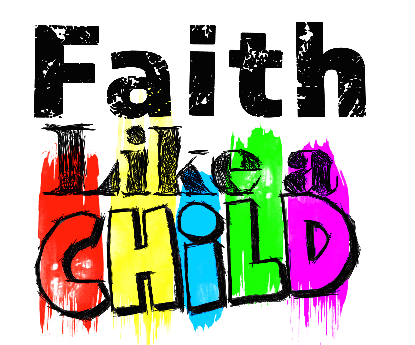 Sermon Ananias and SapphiraActs 5:1-11 (Psalm 105:1-4)(Page 109 in the Pew Bible)Satan loves to tempt me with the lie …… how ____________ see is me is more _____________ than how _________ sees me… that the __________ of men and the ______________ of __________ are noble pursuits… that my _______ and ________ will go unnoticedWhile I may be able to ______________ people, I cannot ____________ the Holy SpiritWhen I make a _______________ to God it is my _______________ to do everything I can to fulfill it